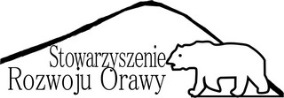 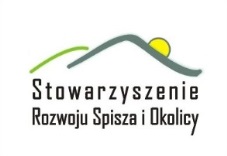 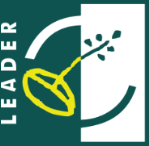 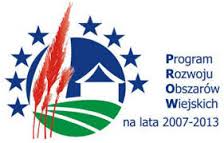 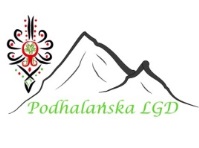 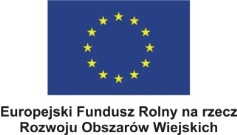 Europejski Fundusz Rolny na rzecz Rozwoju Obszarów Wiejskich: Europa inwestująca w obszary wiejskieZadanie finansowane ze środków EFRROW w ramach działania „Wdrażanie projektów współpracy” objętego Programem Rozwoju Obszarów Wiejskich na lata 2007 – 2013 Projekt pt.: „Podhalem, Spiszem, Orawą – atrakcje turystyczne polskich górali” Regulamin przejazdu rowerowego pod hasłem „Poznaj atrakcje turystyczne Podhala, Spisza i Orawy”realizowanego w ramach projektu współpracy pt. „Podhalem, Spiszem, Orawą – atrakcje turystyczne polskich górali”Organizatorzy:Podhalańska Lokalna Grupa Działaniaadres: Murzasichle 34-531, ul. Sądelska 55Tel. / fax 18 20 11 543e-mail: info@podhalanska.pl, www.podhalanska.pl Stowarzyszenie Rozwoju Orawyadres: Jabłonka 34-480, ul. Sobieskiego 7ctel. 601 488 584e-mail: biuro@leaderorawa.pl, www.leaderorawa.pl Stowarzyszenie Rozwoju Spisza i Okolicyadres: Łapsze Niżne, ul. Jana Pawła II 63tel. / fax 18 334 11 44e-mail: lgd.spisz@gmail.com, www.spisz.org Kierownictwo: Koordynator projektu: Katarzyna Szwajnos-RóżakKoordynator przejazdu: Cel:Propagowanie aktywnych form wypoczynku oraz zdrowego trybu życiaIntegracja poprzez rekreacjęPoszerzanie wiedzy o zabytkach i atrakcjach historyczno - turystycznychPromocja obszarów partnerskich LGDTermin przejazdu: 	13 czerwiec 2015r (sobota)Organizacja przejazdu rowerowego:-	Przejazd ma charakter otwarty, a liczba uczestników jest ograniczona (tj. 30 osób z obszarów partnerskich LGD)-	Trasa przejazdu rowerowego liczy ok. 75 km.-	Zbiórka w parku Miniatur Zabytków Podtatrza w Niedzicy, ul. Widokowa 5             godz. 9.00Start – ul. Widokowa 5 Niedzica godz. 9:30Przejazd Niedzica – Falsztyn – Frydman – Krempachy – Nowa Biała – Gronków – Bór – Szaflary – Szaflary ul. Augustyna Suskiego – ul. Zakopiańska –              ul. Kolejowa – Zaskale ul. Kardynała Karola Wojtyły – Ludźmierz – Krauszów – Długopole – Dział - Pieniążkowice– Odrowąż – Załuczne – Orawka – Podwilk – Zubrzyca Dolna – Zubrzyca Górna – Orawski Park Etnograficzny. MuzeumMeta - Orawski Park Etnograficzny. Muzeum, Zubrzyca Górna, godz. 17:00PoczęstunekWarunki uczestnictwa:Każdy uczestnik przed startem w przejeździe rowerowym ma obowiązek zapoznać się z regulaminem. Regulamin dostępny jest na stronach internetowych organizatorów: www.podhalanska.pl, www.leaderorawa.pl,  www.spisz.org lub w siedzibach LGD: Murzasichle ul. Sądelska 55, Jabłonka ul. Sobieskiego 7c, Łapsze Niżne ul. Jana Pawła II 63 od poniedziałku do piątku w godz. 8:00 – 16:00.Przejazd rowerowy jest dla mieszkańców z terenu działania trzech partnerskich LGD: Podhalańska Lokalna Grupa Działania, Stowarzyszenie Rozwoju Orawy i Stowarzyszenie Rozwoju Spisza i Okolicy.Uczestnicy zobowiązani są do dostarczenia do dnia 10 czerwca 2015r do siedziby organizatora wypełnioną kartę zgłoszeniową, która stanowi załącznik nr 1 do regulaminu.W przejeździe rowerowym mogą brać udział osoby pełnoletnie.Uczestnicy przejazdu rowerowego muszą posiadać sprawny technicznie rower,  zgodnie z wymogami Przepisów ruchu drogowego umożliwiający bezawaryjny przejazd. Ze względów bezpieczeństwa uczestnikom wycieczki zaleca się jazdę w kaskach. Każdego uczestnika obowiązuje znajomość przepisów ruchu drogowego i ich przestrzeganie gdyż część trasy będzie przebiegać drogami publicznymi.Podczas przejazdu dozwolone jest poruszanie się w kolumnach nieprzekraczających 15 osób. Odległość między kolumnami powinna wynosić nie mniej niż 200 m, a odległość pomiędzy uczestnikami w kolumnie 2-4 m. Niedopuszczalna jest jazda 2 uczestników wycieczki obok siebie. Poza drogami publicznymi wszystkie grupy dołączają i jedziemy jedną kolumną.Kolumnę prowadzi wyznaczona do tego osoba. Niedozwolone jest wyprzedzanie prowadzącego kolumnę jak również pozostawanie poza. O wszelkich niedyspozycjach zdrowotnych, jak również potrzebie zatrzymania czy postoju należy informować prowadzącego kolumnę lub najbliższą osobę.Każdy z uczestników bierze udział w przejeździe na własną odpowiedzialność.Uczestnicy przejazdu zobowiązani są stosować się do zaleceń prowadzących grupy.Osoby nieprzestrzegające Regulaminu lub stwarzające zagrożenie będą wykluczone z grona uczestników.Trasa wycieczki przebiegać będzie drogami o niewielkim natężeniu ruchu. Osoby, które nie mają doświadczenia muszą zwrócić szczególną uwagę na nierówności terenu, koleiny, wyboje czy inne utrudnienia. Na 3 odcinkach występują trasy o utrudnionych warunkach przejazdu tj. Falsztyn – wysokie nachylenie terenu, Załuczne – wysokie nachylenie terenu, Orawka (osiedle Studzionki) – droga bez nawierzchni asfaltowej ok. 1 km. Każdy z uczestników na starcie w zależności od potrzeb otrzyma od organizatorów napoje i prowiant. Nie przewiduje się postoju w celu zakupu zaopatrzenia.Na trasie zaplanowane są dwa postoje w Ludźmierzu i w Orawce. Udział w przejeździe rowerowym jest bezpłatny.Uczestnicy przejazdu ubezpieczają się we własnym zakresie.UWAGA!! Na wszelki wypadek prosimy zabrać kurtki lub peleryny przeciwdeszczowe.Na trasie zabrania się:Spożywania alkoholu i innych środków odurzającychZaśmiecania trasy Niszczenia przyrodyZbaczania z trasy przejazdu bez zgody organizatoraOdpowiedzialność organizatorów:Organizatorzy przejazdu nie przyjmują odpowiedzialności za wypadki i szkody wynikłe w czasie przejazdu, zarówno wobec uczestników jak i osób trzecichUdział w przejeździe rowerowym jest dobrowolny i każdy uczestnik startuje na własną odpowiedzialność, niezależnie od warunków pogodowych zastanych na trasie.Organizatorzy nie ponoszą odpowiedzialności za rzeczy zgubione podczas imprezy i za szkody wyrządzone przez uczestników.Organizator nie zapewnia miejsc do przechowywania rzeczy uczestników.Organizator zapewnia każdemu uczestnikowi kamizelkę odblaskową. Postanowienia końcowe:Wszyscy uczestnicy starując w rajdzie wyrażają zgodę na publikację ich wizerunku w relacjach z przejazdu, zamieszczonych w mediach oraz w materiałach promocyjnych organizatorów.Udział w przejeździe jest równoznaczne z zapoznaniem się i akceptacją niniejszego regulaminu. Ostateczna interpretacja regulaminu należy do organizatorów. W sprawach spornych decyzja organizatorów jest decyzją ostateczną. Nieznajomość regulaminu nie zwalnia uczestników od jego przestrzegania. 